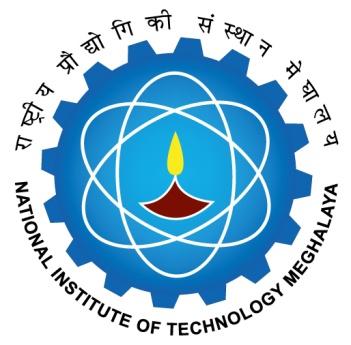 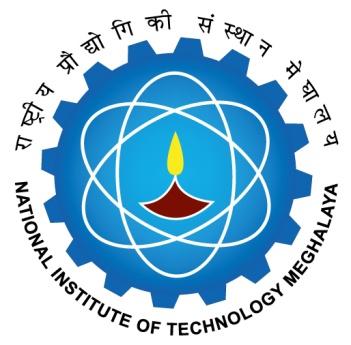 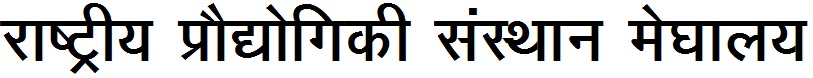 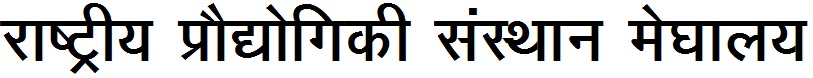  PhD Semester Progress Seminar Report (For PhD scholars who have completed PhD Registration Seminar)Signature of Candidate: 			 Signature of Supervisor                 	Signature of Co-SupervisorRemarks of the Doctoral Committee: _____________________________________________________________________Signature of D.C. Members:……………………….			2. ……………………………………………………….			4. ……………………………………………………….			6. ………………………………				Signature of DRC ChairmanForwarded to Academic Section:Remarks:__________________________________________________________________________________________JA(AA)	               		  Supdt(AA)     		           AR(AA)	                                		Dean(AA)1Semester: Autumn/Spring                     Year:____________Semester: Autumn/Spring                     Year:____________Semester: Autumn/Spring                     Year:____________2Period from______________ to_______________Period from______________ to_______________Period from______________ to_______________3Name  of Scholar_________________________________________________________________________________________Name  of Scholar_________________________________________________________________________________________Name  of Scholar_________________________________________________________________________________________4Roll no _____________________5. Department________________6Category (Please tick): Full time/ Sponsored (Part Time)/ Project Fellow Category (Please tick): Full time/ Sponsored (Part Time)/ Project Fellow 7Date of Admission ____________________Date of Admission ____________________8. Date of Registration________________________9(a) Name of  Supervisor____________________________________________________________________________________(a) Name of  Supervisor____________________________________________________________________________________(a) Name of  Supervisor____________________________________________________________________________________10(b) Name of Co-Supervisor__________________________________Affiliation________________________________________(b) Name of Co-Supervisor__________________________________Affiliation________________________________________(b) Name of Co-Supervisor__________________________________Affiliation________________________________________11Total no. of semesters completed:Total no. of semesters completed:Total no. of semesters completed:12Total no. courses and credits prescribed:Total no. courses and credits prescribed:Total no. courses and credits prescribed:13Total no. of courses and credits completed:Total no. of courses and credits completed:Total no. of courses and credits completed:14Area of research:Area of research:Area of research:15Progress of research (Report may be attached)Progress of research (Report may be attached)Progress of research (Report may be attached)16Expected date of completion:Expected date of completion:Expected date of completion:17Leave availed during this semester (if any):Leave availed during this semester (if any):Leave availed during this semester (if any):18Nature of Fellowship/Scholarship/Stipend received, if any:Nature of Fellowship/Scholarship/Stipend received, if any:Nature of Fellowship/Scholarship/Stipend received, if any: